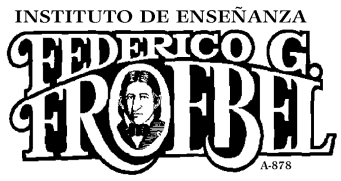                            FICHA DE DATOS           DATOS DEL / LA ALUMNO / A:      (COMPLETAR TODOS LOS DATOS CON LETRA CLARA)Apellido/s:…………………………….……………     Nombre/s:………………………………………..Fecha de Nacimiento:…….../….……../…….…...    Nacionalidad:………………………………..….D.N.I.:………………….……………Domicilio particular:Calle:………………………………..………………..  Nº:………….  Piso:.………   Depto.:…………Localidad:…………………………..………………  Teléfono Particular:………….………..…….…1) Nombre y Apellido:…………………………………….....  F. de Nacimiento:.……/….…../…….D.N.I.: ……………………………………………………… Nacionalidad:..……………………….…… Profesión:………………………………………………… Teléfono laboral:………..………………… Teléfono Celular:…………………………………………  e-mail:…………………..………………….Domicilio particular: Calle:……………………..……………………….…   Nº:……………   Piso:……..     Depto.:..………Loc.:…………………………………………………   Teléfono particular:…………………….………    2 ) Nombre y Apellido:………………………………………  F. de Nacimiento:.……/……../….….D.N.I.: ………………………………………………………  Nacionalidad:……………………………....Profesión:……………………………..…………………..  Teléfono laboral:…..……………………… Teléfono Celular:…………………………………………  e-mail:……...…………………..……………Domicilio particular: Calle:……………………..…………………………… Nº:……………  Piso:……..     Depto.:………Loc.:…………………………………………………..  Teléfono particular:…………………….………    DATOS DE FAMILIARES AUTORIZADOS A RETIRAR AL ALUMNO / ADeclaramos que los datos consignados en ésta ficha de datos son correctos y completos a la fecha, comprometiéndonos a comunicar por escrito a  del Colegio toda modificación que así ocurriese.………………………………………..	 ……………………………………	…………………………………...        Firma del Responsable                                                    Aclaración                                                    FechaDATOS DEL / LOS  RESPONSABLE / S DEL / LA ALUMNO / A:Nombre y ApellidoD.N.I.VínculoTeléfono/s Particular/esTeléfono celular